ПЛАНпроверок, проводимых органом внутреннего муниципального финансового контроля финансового управления администрации МО «Ахтубинский район» в рамках полномочий, предусмотренных  ч.8 ст. 99 Федерального закона от 05.04.2013 № 44-ФЗ «О контрактной системе в сфере закупок товаров, работ, услуг для обеспечения государственных и муниципальных нужд», на 2-е полугодие 2018 года.Утвержден приказом финансового управления администрации МО «Ахтубинский район»от « 29 » июня 2018 г.  №50-С  №  п/пНаименование   субъекта контроляТема проверки, проверяемый периодСрокпроведения(квартал)Исполнитель (структурное подразделение)1.Муниципальное бюджетное общеобразовательное учреждение «Средняя общеобразовательная школа №10 МО «Ахтубинский район» поселка Верхний Баскунчак Астраханской областиСоблюдение требований Закона № 44-ФЗ  в части планирования на 2017-2018 годы, обоснования закупок на 2017-2018 годы; соблюдения правил нормирования в сфере закупок на 2017-2018 годы; обоснования НМЦК; применения заказчиком мер ответственности; соответствия поставленного Т,Р,У условиям контракта; отражения в документах учета поставленного Т,Р,У; соответствия использования поставленного Т,Р,У целям осуществления закупки в 2017 году3Главный специалист, старший бухгалтер ревизор отдела бухгалтерского учета и отчетности финансового управления2.Муниципальное бюджетноеучреждение  «Хозяйственно-техническая служба» управления культуры и кинофикации администрации МО «Ахтубинский район»Соблюдение требований Закона № 44-ФЗ  в части планирования на 2017-2018 годы, обоснования закупок на 2017-2018 годы; соблюдения правил нормирования в сфере закупок на 2017-2018 годы; обоснования НМЦК; применения заказчиком мер ответственности; соответствия поставленного Т,Р,У условиям контракта; отражения в документах учета поставленного Т,Р,У; соответствия использования поставленного Т,Р,У целям осуществления закупки в 2017 году4Главный специалист, старший бухгалтер ревизор отдела бухгалтерского учета и отчетности финансового управления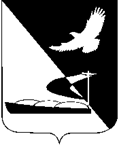 